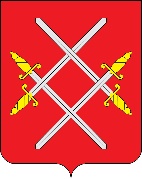 АДМИНИСТРАЦИЯ РУЗСКОГО ГОРОДСКОГО ОКРУГАМОСКОВСКОЙ ОБЛАСТИПОСТАНОВЛЕНИЕот ______________________ № ________О реорганизации Муниципального бюджетного общеобразовательного учреждения «Тучковская средняя общеобразовательная школа № 3» путем присоединения к нему Муниципального бюджетного общеобразовательного учреждения «Колюбакинская средняя общеобразовательная школа», Муниципального бюджетного дошкольного образовательного учреждения «Детский сад № 18 общеразвивающего вида», Муниципального бюджетного дошкольного образовательного учреждения «Детский сад № 10», Муниципального бюджетного дошкольного образовательного учреждения «Детский сад  № 33 Центр развития ребенка»В соответствии с Гражданским кодексом Российской Федерации, Федеральным законом от 12.01.1996 № 7-Фз «О некоммерческих организациях», Федеральным законом от 06.10.2003 №131-ФЗ «Об общих принципах организации местного самоуправления в Российской Федерации», Федеральным законом от 29.12.2012 № 273-ФЗ «Об образовании в Российской Федерации», Законом Московской области от 27.07.2013 №94/2013-ОЗ «Об образовании», постановлением Администрации Рузского городского округа Московской области от 21.11.2019 № 5470 «Об утверждении Порядка создания, реорганизации, изменения типа и ликвидации муниципальных образовательных учреждений Рузского городского округа, утверждения уставов муниципальных образовательных учреждений и внесения в них изменений», руководствуясь Уставом Рузского городского округа, постановляет:1. Реорганизовать Муниципальное бюджетное общеобразовательное учреждение «Тучковская средняя общеобразовательная школа № 3» путем присоединения к нему Муниципального бюджетного общеобразовательного учреждения «Колюбакинская средняя общеобразовательная школа», Муниципального бюджетного дошкольного образовательного учреждения «Детский сад № 18 общеразвивающего вида», Муниципального бюджетного дошкольного образовательного учреждения «Детский сад № 10», Муниципального бюджетного дошкольного образовательного учреждения «Детский сад  № 33 Центр развития ребенка».2. Считать Муниципальное бюджетное общеобразовательное учреждение «Тучковская средняя общеобразовательная школа № 3» преемником всех прав и обязанностей Муниципального бюджетного общеобразовательного учреждения «Колюбакинская средняя общеобразовательная школа», Муниципального бюджетного дошкольного образовательного учреждения «Детский сад № 18 общеразвивающего вида», Муниципального бюджетного дошкольного образовательного учреждения «Детский сад № 10», Муниципального бюджетного дошкольного образовательного учреждения «Детский сад  № 33 Центр развития ребенка».3. Исполняющему обязанности директора Муниципального бюджетного общеобразовательного учреждения «Тучковская средняя общеобразовательная школа № 3» Уханововой Анастасии Владимировне:3.1. в течение трех рабочих дней после вступления в силу настоящего постановления сообщить в налоговый орган по месту нахождения Муниципального бюджетного общеобразовательного учреждения «Тучковская средняя общеобразовательная школа № 3» о начале процедуры реорганизации; 3.2. дважды, с периодичностью один раз в месяц, опубликовать в журнале «Вестник государственной регистрации» сообщение о реорганизации Муниципального бюджетного общеобразовательного учреждения «Тучковская средняя общеобразовательная школа № 3»; 3.3. в течение пяти рабочих дней с момента направления уведомления в налоговый орган о начале реорганизации Муниципального бюджетного общеобразовательного учреждения «Тучковская средняя общеобразовательная школа № 3» в письменной форме уведомить кредиторов о начале реорганизации; 3.4. в течение пяти рабочих дней со дня представления передаточных актов от Муниципального бюджетного общеобразовательного учреждения «Колюбакинская средняя общеобразовательная школа», Муниципального бюджетного дошкольного образовательного учреждения «Детский сад № 18 общеразвивающего вида», Муниципального бюджетного дошкольного образовательного учреждения «Детский сад № 10», Муниципального бюджетного дошкольного образовательного учреждения «Детский сад  № 33 Центр развития ребенка» представить их для проведения экономической экспертизы в Финансовое управление Администрации Рузского городского округа; 3.5. представить в налоговый орган для государственной регистрации утвержденные Главой Рузского городского округа передаточные акты; 3.6. документы, подтверждающие внесение в единый государственный реестр юридических лиц записей о реорганизации МБОУ «Тучковская средняя общеобразовательная школа № 3» и о прекращении деятельности Муниципального бюджетного общеобразовательного учреждения «Колюбакинская средняя общеобразовательная школа», Муниципального бюджетного дошкольного образовательного учреждения «Детский сад № 18 общеразвивающего вида», Муниципального бюджетного дошкольного образовательного учреждения «Детский сад № 10», Муниципального бюджетного дошкольного образовательного учреждения «Детский сад  № 33 Центр развития ребенка» представить в Финансовое управление Администрации Рузского городского округа; 3.7. обеспечить заключение дополнительных соглашений к трудовым договорам с работниками Муниципального бюджетного общеобразовательного учреждения «Колюбакинская средняя общеобразовательная школа», Муниципального бюджетного дошкольного образовательного учреждения «Детский сад № 18 общеразвивающего вида», Муниципального бюджетного дошкольного образовательного учреждения «Детский сад № 10», Муниципального бюджетного дошкольного образовательного учреждения «Детский сад  № 33 Центр развития ребенка».4. Исполняющему обязанности директора Муниципального бюджетного общеобразовательного учреждения «Тучковская средняя общеобразовательная школа № 3» Уханововой Анастасии Владимировне, директору Муниципального бюджетного общеобразовательного учреждения  Щербаковой Татьяне Алексеевне, заведующим Муниципального бюджетного дошкольного образовательного учреждения «Детский сад № 18 общеразвивающего вида» Салимовой Ольге Владимировне, Муниципального бюджетного дошкольного образовательного учреждения «Детский сад № 10» Киселевой Жанне Фёдоровне, Муниципального бюджетного дошкольного образовательного учреждения «Детский сад № 33 Центр развития ребенка» Романенковой Галине Олеговне: 4.1. в течение трех рабочих дней после вступления в силу настоящего постановления сообщить в налоговый орган по месту нахождения Муниципального бюджетного общеобразовательного учреждения «Колюбакинская средняя общеобразовательная школа», Муниципального бюджетного дошкольного образовательного учреждения «Детский сад № 18 общеразвивающего вида», Муниципального бюджетного дошкольного образовательного учреждения «Детский сад № 10», Муниципального бюджетного дошкольного образовательного учреждения «Детский сад  № 33 Центр развития ребенка»; 4.2. в течение пяти рабочих дней после вступления в силу настоящего постановления в письменной форме уведомить кредиторов о начале реорганизации; 4.3. не позднее четырнадцати дней со дня вступления в силу настоящего постановления представить в Финансовое управление Администрации Рузского городского округа расшифровку кредиторской и дебиторской задолженности, в Отдел муниципальной собственности управления земельно-имущественных отношений Администрации Рузского городского округа перечень имущества, закрепленного за учреждением на праве оперативного управления; 4.4. в месячный срок со дня вступления в силу настоящего постановления провести инвентаризацию имущества и обязательств учреждения с привлечением специалистов Финансового управления и Отдела муниципальной собственности управления земельно-имущественных отношений Администрации Рузского городского округа; 4.5. по итогам инвентаризации в пятидневный срок подготовить и представить исполняющему обязанности директора Муниципального бюджетного общеобразовательного учреждения «Тучковская средняя общеобразовательная школа № 3» Ухановой А.В. передаточные акты, содержащие положения о правопреемстве по всем обязательствам Муниципального бюджетного общеобразовательного учреждения «Колюбакинская средняя общеобразовательная школа», Муниципального бюджетного дошкольного образовательного учреждения «Детский сад № 18 общеразвивающего вида», Муниципального бюджетного дошкольного образовательного учреждения «Детский сад № 10», Муниципального бюджетного дошкольного образовательного учреждения «Детский сад  № 33 Центр развития ребенка» в отношении всех кредиторов и должников, включая обязательства, оспариваемые сторонами.5. Установить, что общий срок проведения реорганизационных мероприятий Муниципального бюджетного общеобразовательного учреждения «Тучковская средняя общеобразовательная школа № 3» и Муниципального бюджетного общеобразовательного учреждения «Колюбакинская средняя общеобразовательная школа», Муниципального бюджетного дошкольного образовательного учреждения «Детский сад № 18 общеразвивающего вида», Муниципального бюджетного дошкольного образовательного учреждения «Детский сад № 10», Муниципального бюджетного дошкольного образовательного учреждения «Детский сад  № 33 Центр развития ребенка» не может превышать четырех месяцев со дня вступления в силу настоящего постановления. 6. Ответственность за сохранность муниципального имущества на период реорганизации возложить на исполняющего обязанности директора Муниципального бюджетного общеобразовательного учреждения «Тучковская средняя общеобразовательная школа № 3» Ухановову Анастасию Владимировну, директора Муниципального бюджетного общеобразовательного учреждения  Щербакову Татьяну Алексеевну, заведующих Муниципального бюджетного дошкольного образовательного учреждения «Детский сад № 18 общеразвивающего вида» Салимову Ольгу Владимировну, Муниципального бюджетного дошкольного образовательного учреждения «Детский сад № 10» Киселеву Жанну Фёдоровну, Муниципального бюджетного дошкольного образовательного учреждения «Детский сад № 33 Центр развития ребенка» Романенкову Галину Олеговну.7. Опубликовать настоящее Постановление в газете «Красное знамя» и разместить на официальном сайте Рузского городского округа Московской области в сети «Интернет».8. Контроль за исполнением настоящего постановления возложить на Заместителя Главы Администрации Рузского городского округа Московской области Волкову Е.С.Глава городского округа                                                            Н.Н. Пархоменко